Greater Wyoming Valley Audubon SocietyBird Seed Fundraiser(Now through September 30, 2022) Proceeds Benefit the Greater Wyoming Valley Audubon Society and Nature Programs.Wild Birds Unlimited Nature Shop is happy to support the Greater Wyoming Valley Audubon Society and offer to you the best bird seed you can buy! WBU Seed Blends are designed to attract the broadest assortment of birds to your bird feeders.  There is no filler in our bird seed blends to waste your money… At Wild Birds Unlimited YOU get what the birds want to eat and the freshest seed you can buy.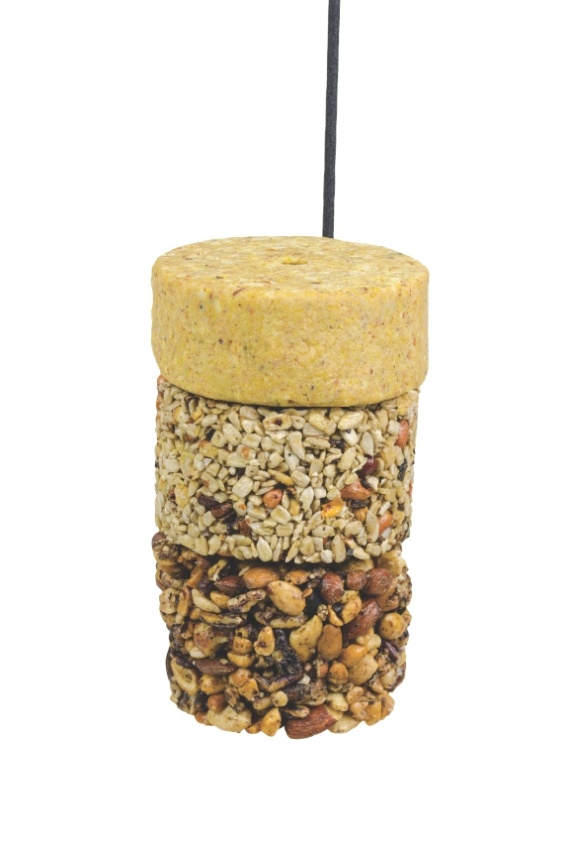 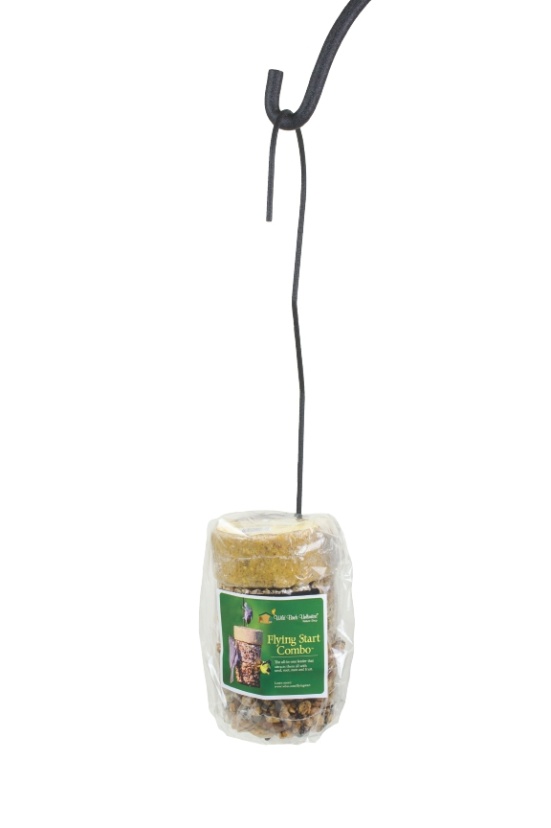 All orders are due by September 30, 2022.SEED  FUNDRAISER - Seed Order PickupFriday, October 14 from 10:00 am – 7:00 pmSaturday, October 15 10 from 10:00 am – 7:00 pmSunday, October 16 from 11:00 am – 3:00 pmWITH A PURCHASE OF $20 OR MORE RECEIVEFREE FLYING START COMBOThis includes Flying Start Pin Feeder along with 3 stackable(Naturally Nuts, Nutty for Nuts & No Mess)A $14.97 Value!Make checks payable to GWVASPlease mail or drop off your order form with check at:Wild Birds Unlimited50 ½ Dallas Shopping CenterDallas, PA 18612Feel free to call Wild Birds Unlimited should you have any questions at 570-675-9900.Thank You for Supporting GWVAS with your order!GWVAS Fundraiser Order Form    Name:  _____________________________________Address:  ____________________________________			____________________________________  Phone#:  ____________________________________Seed TypeBagSizeGWVASPriceNumber to Pickup Number on Storage*Total QuantityTotal AmountDeluxe LM Seed Blend – Black oil, safflower, striped sunflower, millet (Great for classic style feeders)20 lb$25.99Choice Blend – Black oil, sunflower chips, peanuts, striped sunflower and safflower     (Best for tube feeders)20 lb$30.99No-Mess-No Millet Blend – Sunflower chips, chopped tree nuts, peanuts (No shells = 100% edible!)20 lb$36.99Safflower (NOT a favorite of squirrels)20 lb$27.99Black Oil Sunflower20 lb$24.99 Nyjer/Thistle (loved by all Finches)   5 lb  $12.99Add PA Sales Tax 6%GRAND TOTAL